and confirm which Council area you are registered as Care Experienced in: and confirm which Council area you are registered as Care Experienced in: and confirm which Council area you are registered as Care Experienced in: and confirm which Council area you are registered as Care Experienced in: and confirm which Council area you are registered as Care Experienced in: and confirm which Council area you are registered as Care Experienced in: and confirm which Council area you are registered as Care Experienced in: and confirm which Council area you are registered as Care Experienced in: and confirm which Council area you are registered as Care Experienced in: and confirm which Council area you are registered as Care Experienced in: and confirm which Council area you are registered as Care Experienced in: and confirm which Council area you are registered as Care Experienced in: 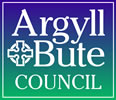 